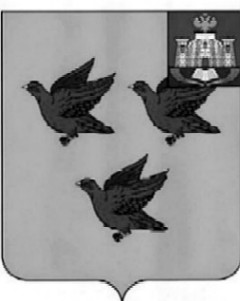 РОССИЙСКАЯ ФЕДЕРАЦИЯОРЛОВСКАЯ ОБЛАСТЬЛИВЕНСКИЙ ГОРОДСКОЙ СОВЕТ НАРОДНЫХ ДЕПУТАТОВРЕШЕНИЕ«27» сентября 2018 г. № 27/301-ГС               Принято решениемЛивенского городскогоСовета народных депутатовот 27 сентября 2018 г. № 27/300-ГСО внесении изменений в структуру администрации городаВ соответствии с частью 3 статьи 41 Федерального закона от 6 октября 2003 года № 131-ФЗ «Об общих принципах организации местного самоуправления в Российской Федерации», руководствуясь Уставом города, Ливенский городской Совет народных депутатов РЕШИЛ:1. Внести в постановление Ливенского городского Совета народных депутатов от 15 декабря 2005 года № 305/199-43-ГС «О структуре администрации города Ливны» изменения, изложив приложение в новой редакции согласно приложению.2. Настоящее решение вступает в силу с 8 октября 2018 года.Председатель Ливенского городскогоСовета народных депутатов					                    Е.Н. КонищеваГлава города                                                                                         С.А. Трубицин